_____________________________________________________________________________РЕШЕНИЕ    «30» декабря 2022 г.                                                                                                              № 126п. Саган-НурО принятии и обнародовании проекта муниципального правового акта о внесении изменений и дополнений в Устав муниципального образования сельского поселения «Саганнурское»	В соответствии со статьями 35, 44, 84 Федерального закона от 6 октября 2003 года № 131-ФЗ «Об общих принципах организации местного самоуправления в Российской Федерации», в целях приведения Устава муниципального образования сельского поселения «Саганнурское» в соответствие с действующим федеральным и региональным законодательством Российской ФедерацииСовет депутатов муниципального образования сельского поселения «Саганнурское»решил:Принять за основу проект муниципального правового акта о внесении изменений и дополнений в Устав муниципального образования сельского поселения «Саганнурское» (далее - проект) согласно приложению.Обнародовать настоящее решение на информационных стендах поселения и разместить на официальном сайте Администрации муниципального образования сельского поселения «Саганнурское».Провести публичные слушания по обсуждению проекта «30» января 2023 года, в здании администрации сельского поселения по адресу: п. Саган-Нур, ул. Лесная, дом 2, в 17:00 часов. Предложения и замечания по проекту муниципального правового акта о внесении изменений и дополнений в Устав муниципального образования сельского поселения «Саганнурское» принимаются в здании администрации сельского поселения по адресу: п. Саган-Нур, ул. Лесная, дом 2Настоящее решение вступает в силу с момента подписания.Контроль за исполнением настоящего решения оставляю за собой.Главамуниципального образования сельского поселения «Саганнурское»                                                                          М.И. Исмагилов  ПриложениеПринятРешением Совета депутатов муниципального образования сельского поселения «Саганнурское»от «30» декабря 2022г. № 126Проект муниципального правового акта о внесении изменений и дополнений в Устав муниципального образования сельского поселения «Саганнурское»	В целях приведения Устава муниципального образования сельского поселения «Саганнурское» в соответствие с действующим федеральным и региональным законодательством Российской ФедерацииСовет депутатов муниципального образования сельского поселения «Саганнурское»решил:Внести в Устав муниципального образования сельского поселения «Саганнурское» Мухоршибирского района, утвержденный решением Совета депутатов муниципального образования сельского поселения «Саганнурское» от 27.06.2008г. № 112, с изменениями и дополнениями, внесенными решениями Совета депутатов муниципального образования сельского поселения «Саганнурское»  (от 07.12.2009г. № 51, от 08.07.2010г. № 75, от 12.11.2010г. № 88, от 24.05.2011г. № 108, от 27.12.2011г. № 125, от 25.05.2012г. № 136, от 09.11.2012г. № 147, от 12.03.2013г. № 159, от 25.10.2013г. №9, от 13.05.2014г. № 35, от 24.12.2014 № 51, от 25.12.2015г. № 77, от 19.01.2017г. №111, от 27.12.2017г. № 132, от 28.03.2018г. № 135, от 11.12.2018г. № 19, от 02.08.2019г. № 33, от 09.12.2019г. № 42, от 19.06.2020г. № 56, от 26.02.2021г. № 74, от 11.06.2021г. № 84, от 30.11.2021г. № 94, от 27.05.2022г. № 105) следующие изменения и дополнения: статью 29 «Избирательная комиссия поселения» исключить. в части 3 статьи 37 слова «, председатель избирательной комиссии муниципального образования» исключить.Настоящее решение вступает в силу с момента обнародования.__________________________________________________________________________________СОВЕТ ДЕПУТАТОВМУНИЦИПАЛЬНОГО ОБРАЗОВАНИЯ  «САГАННУРСКОЕ»МУХОРШИБИРСКОГОРАЙОНАРЕСПУБЛИКИ БУРЯТИЯ(СЕЛЬСКОЕ ПОСЕЛЕНИЕ)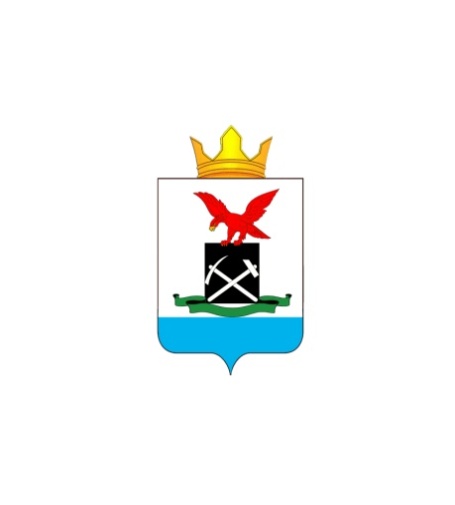 БУРЯАД УЛАСАЙ МУХАРШЭБЭРЭЙАЙМАГАЙ «САГААННУУРАЙ»RЭНЭН НОМОНОЙ НЮТАГ ЗАСАГАЙ БАЙГУУЛАМЖЫН HУНГАМАЛНУУДАЙ ЗYБЛЭЛ